Об утверждении перечня имущества, подлежащего передаче из собственности Артемьевского сельского поселения всобственность Тутаевского муниципального районаВ  соответствии с Федеральными законами от 06.10.2003 №131-ФЗ «Об общих принципах организации местного самоуправления в Российской Федерации», от 22.08.2004 № 122-ФЗ «О внесении изменений в законодательные акты Российской Федерации и признании утратившими силу некоторых законодательных актов Российской Федерации в связи с принятием Федеральных законов «О внесении изменений и дополнений в Федеральный закон «Об общих принципах организации законодательных (представительных) и исполнительных органов государственной власти субъектов Российской Федерации» и «Об общих принципах организации местного самоуправления в Российской Федерации», Законом Ярославской области  от  08.02.2008  № 7-з «О  порядке  разграничения  муниципального  имущества», с учетом решения Муниципального Совета Артемьевского сельского поселения Тутаевского муниципального района Ярославской области   от   25.07.2019   № 10   «О безвозмездной передаче имущества из собственности Артемьевского сельского поселения в собственность Тутаевского муниципального района» Муниципальный Совет Тутаевского муниципального  районаРЕШИЛ:1. Утвердить перечень недвижимого имущества, подлежащего передаче из собственности Артемьевского сельского поселения в собственность Тутаевского муниципального района, согласно приложению к настоящему решению.2. Контроль за исполнением настоящего решения возложить на постоянную комиссию Муниципального Совета Тутаевского муниципального района по экономической политике и вопросам местного самоуправления (Кулаков П.Н.).3. Настоящее решение вступает в силу со дня  его подписания.Председатель Муниципального СоветаТутаевского муниципального района				М.А. ВанюшкинПриложение к решению Муниципального СоветаТутаевского муниципального районаот 26.09.2019 № 54-пПеречень недвижимого имущества, подлежащего передаче из собственности Артемьевского сельского поселения в собственность Тутаевского муниципального района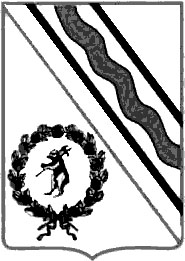 Муниципальный СоветТутаевского муниципального районаРЕШЕНИЕот 26.09.2019 № 54-пг. Тутаев№п/пАдрес (местоположение)объекта недвижимостиНаименова-ние объекта недвижимос-ти  Индивидуали-зирующие характеристикиБалансовая стоимость (руб.)1.Ярославская область, Тутаевский район, Артемьевское с.п.,д. Парфенковоколодец из ЖБИгод ввода в эксплуатацию  - 2019, глубина - 11м 89 157,00